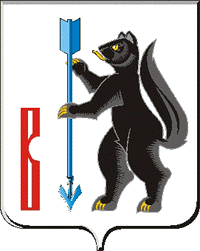  АДМИНИСТРАЦИЯ ГОРОДСКОГО ОКРУГА ВЕРХОТУРСКИЙП О С Т А Н О В Л Е Н И Еот 21.02.2023г. № 135г. ВерхотурьеО внесении изменений в постановление Администрациигородского округа Верхотурский от 12.01.2016г. № 03 «Об утверждении Реестра маршрутов муниципальных регулярных перевозок пассажиров и багажа автомобильным транспортом на территории городского округа Верхотурский»В соответствии с Федеральным законам от 06 октября 2003 года №131-ФЗ «Об общих принципах организации местного самоуправления в Российской Федерации», пункта 2 статьи 39 Федерального закона от 13 июля 2015 года № 220-ФЗ «Об организации регулярных перевозок пассажиров и багажа автомобильным транспортом и городским наземным электрическим транспортом в Российской Федерации и о внесении изменений в отдельные законодательные акты Российской Федерации», руководствуясь Уставом городского округа Верхотурский,ПОСТАНОВЛЯЮ:          1.Внести изменения в постановление Администрации городского округа Верхотурский от 12.01.2016г. № 03 «Об утверждении Реестра маршрутов муниципальных регулярных перевозок пассажиров и багажа автомобильным транспортом на территории городского округа Верхотурский», изложив приложение к Реестру маршрутов муниципальных регулярных перевозок пассажиров и багажа автомобильным транспортом на территории городского округа Верхотурский в новой редакции, в соответствии с приложением к настоящему постановлению.2.Опубликовать настоящее постановление в информационном бюллетене «Верхотурская неделя» и разместить на официальном сайте городского округа Верхотурский.3.Контроль исполнения настоящего постановления оставляю за собой.Главагородского округа Верхотурский						А.Г. Лиханов